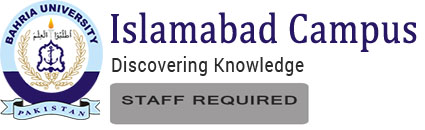 Bahria University invites applications for the appointment of staff at Bahria University Islamabad Campus (Department:- Computer Engineering).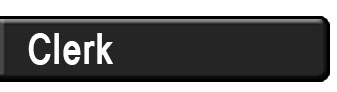 EXPERIENCE & QUALIFICATIONEducation:            FA / F.Sc Equivalent.Experience:          2 Year of experience as typist Or Ex-leading Writer / Writer-I PreferableSkills/Abilities:    Good Typing Speed on Computer (40 to 50 Word P.M).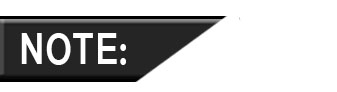 Candidate having recognized degrees from any intermediate board of Pakistan.Please visit our website www.bahria.edu.pk/jobs to download the Application Form.Brief CVs (Maximum two pages) along with application from (Hard Copy), are to reach till 12 Mar 2018.Only short-listed candidates, meeting the requirement of the post shall be called for test/interview.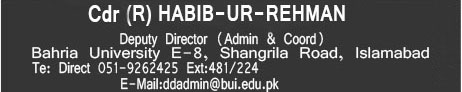 